§90-C.  Voluntary filing system for designation of office for trustee processThe Secretary of State shall establish and operate a central filing system to record and provide notice of offices designated by financial institutions authorized to do business in this State and credit unions authorized to do business in this State for service of trustee process under Title 14, section 2608‑A, subsection 1.  For this purpose, the Secretary of State may adopt rules, establish procedures and adopt a schedule of fees in conjunction with filing, registering, providing notices and other services performed by the Secretary of State in carrying out this section.  Rules adopted pursuant to this paragraph are routine technical rules as defined in chapter 375, subchapter 2‑A.  [PL 2003, c. 149, §2 (NEW).]SECTION HISTORYPL 2003, c. 149, §2 (NEW). The State of Maine claims a copyright in its codified statutes. If you intend to republish this material, we require that you include the following disclaimer in your publication:All copyrights and other rights to statutory text are reserved by the State of Maine. The text included in this publication reflects changes made through the First Regular Session and the First Special Session of the131st Maine Legislature and is current through November 1, 2023
                    . The text is subject to change without notice. It is a version that has not been officially certified by the Secretary of State. Refer to the Maine Revised Statutes Annotated and supplements for certified text.
                The Office of the Revisor of Statutes also requests that you send us one copy of any statutory publication you may produce. Our goal is not to restrict publishing activity, but to keep track of who is publishing what, to identify any needless duplication and to preserve the State's copyright rights.PLEASE NOTE: The Revisor's Office cannot perform research for or provide legal advice or interpretation of Maine law to the public. If you need legal assistance, please contact a qualified attorney.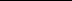 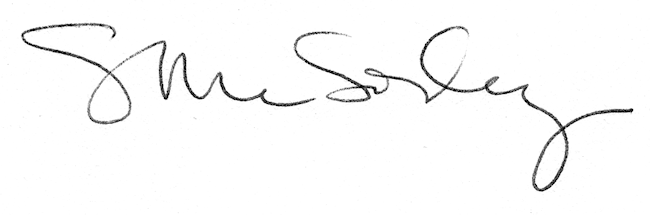 